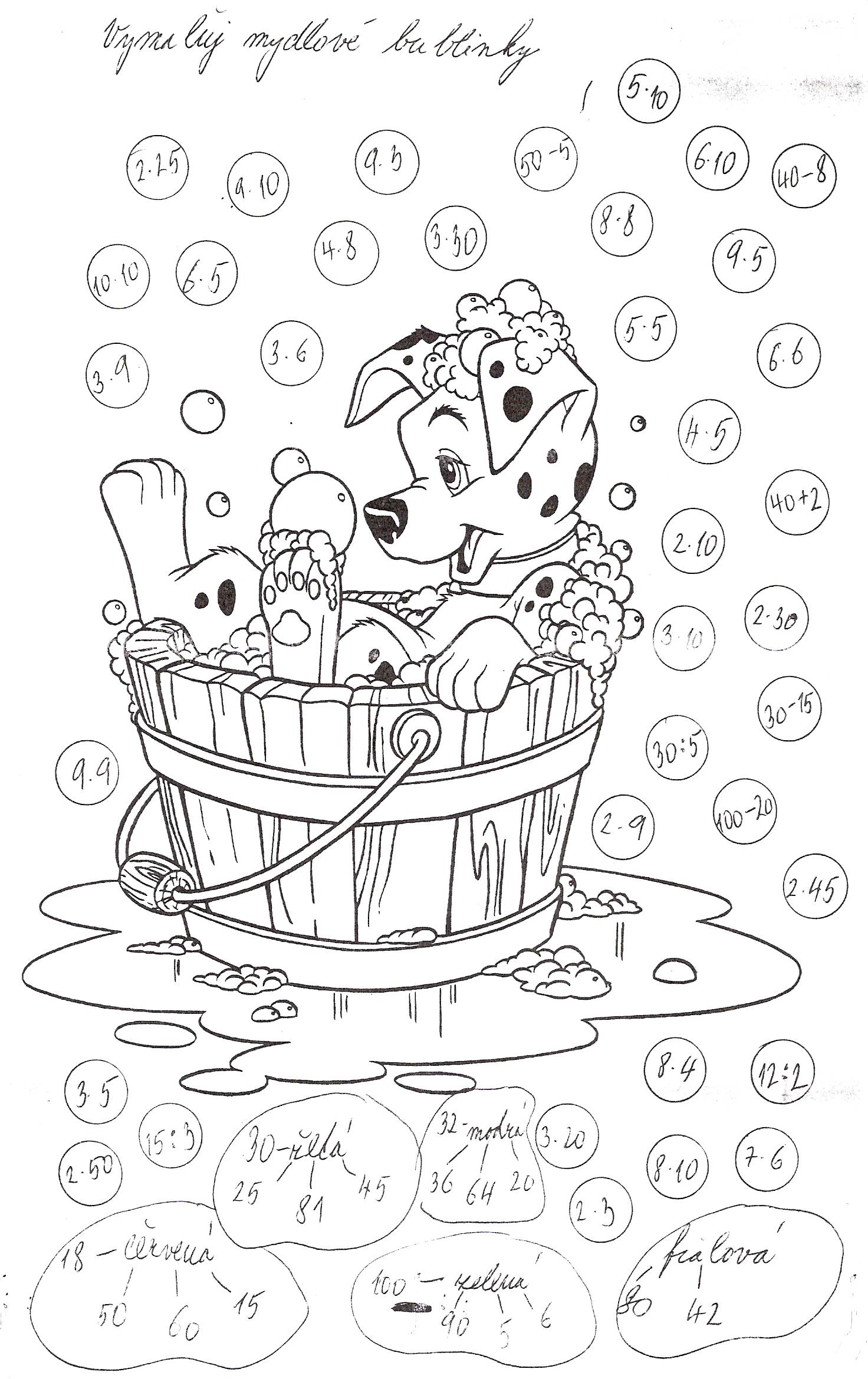 Matematika 4.D